Bogotá D.C., 20 de julio de 2020RespetadoJORGE HUMBERTO MANTILLA Secretario GeneralCámara de RepresentantesCiudadASUNTO: Radicación proyecto de Ley “Por medio de la cual se establecen las Casas de Refugio en el marco de la Ley 1257 de 2008 y se fortalece la política pública en contra de la violencia hacia las mujeres”.Respetado Secretario, En nuestra condición de Congresistas, radicamos ante la Honorable Secretaría General de la Cámara de Representantes el proyecto de Ley “Por medio de la cual se establecen las Casas de Refugio en el marco de la Ley 1257 de 2008 y se fortalece la política pública en contra de la violencia hacia las mujeres” para que sea puesto a consideración de la Honorable Cámara de Representantes. Cumpliendo con el pleno de los requisitos contenidos en la Ley 5 de 1992, y con la finalidad de iniciar el trámite legislativo de esta iniciativa adjunto a esta comunicación encontrará el texto original del proyecto de ley en versión digital. De los Honorables Congresistas,RUBY HELENA CHAGÜI SPATHSenadora de la RepúblicaPartido Centro DemocráticoNORA GARCÍA BURGOS					JUAN MANUEL DAZA IGUARÁNSenadora de la República 					Representante a la CámaraPartido Conservador					Partido Centro DemocráticoJENNIFER ARIAS FALLA                                          ANA MARÍA CASTAÑEDA GÓMEZ        Representante a la Cámara                                        Senadora de la RepúblicaPartido Centro Democrático                                        Partido Cambio Radical NORMA HURTADO SÁNCHEZ                            	FERNANDO ARAÚJO RUMIE Representante a la Cámara Valle del Cauca 		Senador de la RepúblicaPartido de la Unidad					Partido Centro DemocráticoADRIANA MAGALI MATIZ VARGASRespresentante a la CámaraPartido ConservadorProyecto de Ley _____ de 2020“Por medio de la cual se establecen las Casas de Refugio en el marco de la Ley 1257 de 2008 y se fortalece la política pública en contra de la violencia hacia las mujeres”EL CONGRESO DE COLOMBIADecreta:Artículo 1°. Objeto. La presente Ley tiene como objeto la implementación en el territorio nacional de las Casas de Refugio, como medida de protección y atención integral de acuerdo a lo estipulado en el capítulo V y VI de la Ley 1257 de 2008 en aras de proteger a las mujeres víctimas de violencia en todas sus formas y tipos, y a sus hijos e hijas si los tienen. Artículo 2°. Definición. Las Casas de Refugio son sitios de acogida temporales, dignos y seguros para la protección y atención integral de las mujeres que son víctimas de los diferentes tipos y formas de violencia, y a sus hijos e hijas si los tienen. Además, se realizan asesorías y asistencias técnico legales, acompañamiento psicosocial, psicopedagógico y ocupacional gratuito, garantizando la interrupción del ciclo de violencia y facilitando la reconstrucción de sus proyectos de vida, su autonomía y empoderamiento. Artículo 3°. Principios de la Ley. La interpretación y aplicación de esta Ley se hará de conformidad con los siguientes principios:Igualdad real y efectiva. Corresponde al Estado diseñar, implementar y evaluar políticas públicas para lograr el acceso de las mujeres a los servicios y el cumplimiento real de sus derechos. Principio de corresponsabilidad. La sociedad y la Familia son responsables de respetar los derechos de las mujeres y de contribuir a la eliminación de la violencia contra ellas. El Estado es responsable de prevenir, investigar y sancionar toda forma de violencia contra las mujeres.Integralidad. La atención a las mujeres víctimas de violencia comprenderá información, prevención, orientación, protección, sanción, reparación y estabilización. Autonomía. El Estado reconoce y protege la independencia de las mujeres para tomar sus propias decisiones sin interferencias indebidas. Coordinación. Todas las entidades que tengan dentro de sus funciones la atención a las mujeres víctimas de violencia deberán ejercer acciones coordinadas y articuladas con el fin de brindarles una atención integral. No discriminación. Todas las mujeres sin importar sus circunstancias personales, sociales o económicas, tales como edad, etnia, orientación sexual, procedencia rural o urbana, religión entre otras, tendrán garantizados los derechos establecidos en esta Ley. Atención diferenciada. El Estado garantizará la atención a las necesidades y circunstancias específicas de colectivos de mujeres especialmente vulnerables o en riesgo, de tal manera que se asegure su acceso efectivo a los derechos consagrados en la presente Ley.Artículo 4°. Definición de violencia contra la mujer. Por violencia contra la mujer se entiende cualquier acción u omisión, que le cause muerte, sufrimiento o daño físico, sexual, psicológico, económico o patrimonial por su condición de mujer, así como las amenazas de tales actos, la coacción o la privación arbitraria de la libertad, bien sea que se presente en el ámbito público o en el privado.Artículo 5°. Enfoque. La implementación de las Casas de Refugio estará a cargo del Gobierno Nacional en coordinación con de los entes territoriales. Dicha implementación estará sustentado en los enfoques de género, territorial, psicosocial y diferencial.Parágrafo 1. El Gobierno Nacional dictaminará los lineamientos y prestará la asistencia técnica y orientación pertinente sustentado en los enfoques de género, derechos e interseccional.Artículo 6°. Aplicación. La organización, funcionamiento, aplicación, condiciones para acceder y la dirección de las Casas de Refugio serán reglamentadas en virtud de lo ordenado en la Ley 1257 de 2008 por los entes territoriales, quienes deberán dar cumplimiento a los lineamientos generales que dictaminará el Gobierno Nacional a través de la Consejería Presidencial para la Equidad de la Mujer.Parágrafo 1. Las Casas de Refugio deberán cumplir con los estándares de calidad establecidos por las secretarías de salud territoriales bajo los lineamientos del Ministerio de Salud y Protección Social  o quien haga sus veces.   Artículo 7°. Autorícese al Gobierno Nacional y a los entes territoriales disponer de los recursos necesarios para la implementación de las Casas de Refugio.Artículo 8°. El Gobierno Nacional deberá fortalecer el Observatorio de Asuntos de Género de la Consejería Presidencial para la Equidad de la Mujer en aras de permitir la generación de información cualitativa, cuantitativa y desagregada sobre la situación de las mujeres. La Consejería Presidencial para la Equidad de la Mujer presentará informes semestrales al Congreso de la República sobre la situación de violencia que viven las mujeres en el territorio y el impacto de las Casas de Refugio.Artículo 9°. Los sujetos obligados dentro de la presente ley deberán implementar lo estipulado de manera gradual y progresiva, a partir de su entrada en vigencia. Parágrafo 1. Se respetará la capacidad de respuesta de las entidades territoriales.  Parágrafo 2. Se fortalecerán las Casas de Refugio en los departamentos que ya existen. Artículo 10°. La presente Ley rige a partir de su promulgación, y deroga las disposiciones que le sean contrarias.RUBY HELENA CHAGÜI SPATHSenadora de la RepúblicaPartido Centro DemocráticoNORA GARCÍA BURGOS					JUAN MANUEL DAZA IGUARÁNSenadora de la República 					Representante a la CámaraPartido Conservador					Partido Centro DemocráticoJENNIFER ARIAS FALLA                                          ANA MARÍA CASTAÑEDA GÓMEZ        Representante a la Cámara                                        Senadora de la RepúblicaPartido Centro Democrático                                        Partido Cambio Radical NORMA HURTADO SÁNCHEZ                            	FERNANDO ARAÚJO RUMIE Representante a la Cámara Valle del Cauca 		Senador de la RepúblicaPartido de la Unidad					Partido Centro DemocráticoADRIANA MAGALI MATIZ VARGASRespresentante a la CámaraPartido ConservadorProyecto de Ley ____de 2020“Por medio de la cual se establecen las Casas de Refugio en el marco de la Ley 1257 de 2008 y se fortalece la política pública en contra de la violencia hacia las mujeres”EXPOSICIÓN DE MOTIVOSAntecedentesEl presente Proyecto de Ley, recoge una iniciativa presentada anteriormente en el Senado de la República (proyecto de Ley 155 de 2019 senado), por los Honorables Senadores; Ruby Helena Chagüi Spath y Fernando Nicolás Araújo Rumié y el Honorable Representante; Juan Manuel Daza Iguarán, el cual fue publicado en la Gaceta del Congreso No. 828 de 2019. Sin embargo, la iniciativa fue archivada por vencimiento de términos el 20 de junio del presente año por no haber completado el trámite en las dos legislaturas que establece la ley 5 de 1992. Cabe anotar, que la presente iniciativa es de autoría principal de la Senadora Ruby Helena Chagüi Spath con el apoyo de congresistas de distintos partidos. Objeto La presente Ley tiene por objeto implementar las Casas de Refugio en consonancia con las disposiciones de la Ley 1257 de 2008, la cual dictaminó normas de sensibilización, prevención y sanción de formas de violencia y discriminación contra las mujeres. Las Casas de Refugio son sitios de acogida temporales dignos y seguros para la protección y atención integral de las mujeres que son víctimas de los diferentes tipos y formas de violencia, y a sus hijos e hijas si los tienen. Además, se realizan asesorías y asistencias técnico legales, acompañamiento psicosocial, psicopedagógico y ocupacional, garantizando la interrupción del ciclo de violencia, la reconstrucción de sus proyectos de vida, su autonomía y empoderamiento. El fin de la Ley es promover estos espacios en todo el territorio nacional, para que las mujeres maltratadas, vulnerables y víctimas de violencia, tengan un lugar al cual acudir. Fundamentos legalesColombia ha desarrollado una gran normatividad frente al tema y así mismo ha suscrito importantes tratados internacionales. Las normas más destacadas son las siguientes:Ley 800 de 2003: Aprueba la Convención contra la Delincuencia Organizada Transnacional y el Protocolo para Prevenir, Reprimir y Sancionar la Trata de Personas, Especialmente Mujeres y Niños, que complementa la Convención contra la Delincuencia Organizada Transnacional, adoptados por la Asamblea General de la ONU el 15 de noviembre de 2000.Ley 823 de 2003: Ley de Igualdad de Oportunidades para las Mujeres. Establece el marco institucional y orienta las políticas y acciones por parte del Gobierno para garantizar la equidad y la igualdad de oportunidades de las mujeres en los ámbitos público y privado.Ley 833 de 2003: Aprueba el Protocolo Facultativo de la Convención de los Derechos del Niño Relativo a la Prohibición de la Participación de los Menores en los Conflictos Armados.Decreto 1042 de 2003: Beneficia a la mujer cabeza de familia en los mismos términos que el Decreto 1133 de 2000, y establece como criterios adicionales que facilitan la asignación de subsidio familiar de vivienda de interés social rural, los siguientes: vinculación a un proyecto productivo agropecuario, programas colectivos ambientales en zonas de influencia de parques nacionales; programas asociativos de agroindustria y asociativos de mujeres.Ley 882 de 2004: Modifica el artículo 229 de la Ley 599 de 2000. Aumenta la pena para el delito de VIF, pero elimina el maltrato sexual como conducta causante del delito.Ley 984 de 2005: Aprueba el Protocolo Facultativo de la Convención para la Eliminación de todas las Formas de Discriminación contra la Mujer, adoptado por la Asamblea General de las Naciones Unidas (ONU) mediante Resolución A/54/4, de 6 de octubre de 1999. Entró en vigor el 22 de diciembre de 2000.Ley 975 de 2005: Contiene medidas especiales que garanticen la verdad, la justicia y la reparación en los proceso de reincorporación de los grupos armados organizados al margen de la Ley y se dictan otras disposiciones.Ley 985 de 2005: Por medio de la cual se adoptan medidas contra la trata de personas y normas para la atención y protección de víctimas de la misma. En dicha norma se aprobó la estrategia integral de lucha contra la trata de personas.Ley 1009 de 2006: Aprueba la creación de forma permanente del Observatorio de Asuntos de Género.Ley 1010 de 2006: Regula y sanciona conductas constitutivas de acoso laboral, entre las cuales se encuentra el acoso sexual.Ley 1023 de 2006: Esta Ley amplía el beneficio reconocido a las madres comunitarias en la Ley 509 de 1999, al otorgarle a su núcleo familiar, el beneficio de la afiliación al Sistema de Seguridad Social en Salud.Ley 1060 de 2006: Esta Ley regula la impugnación de la paternidad y la maternidad, otorgando el beneficio de amparo de pobreza cuando de acuerdo con la Ley no se tengan recursos para realizar la prueba.Ley 1111 de 2006: Esta Ley exceptuó a las Asociaciones de Hogares Comunitarios autorizados por el ICBF, del pago del impuesto sobre la renta y complementarios.Ley 1181 de 2007: Esta Ley amplía la prestación de alimentos legalmente debida a los compañeros o compañeras permanentes, al delito de inasistencia alimentaria.Ley 1142 de 2007: Reforma parcialmente las Leyes 906 de 2004, 599 de 2000 y 600 de 2000 y adopta medidas para la prevención y represión de la actividad delictiva de especial impacto para la convivencia y seguridad ciudadana. Aumentó la pena del delito de violencia intrafamiliar, eliminó los beneficios para los victimarios (detención domiciliaría – excarcelación) y le quitó la calidad de querellable, para que la investigación sea iniciada de oficio.Ley 1232 de 2008: Modifica la Ley 82 de 1993, Ley Mujer Cabeza de Familia y se dictan otras disposiciones.Ley 1187 de 2008: Estableció el aumento al 70% del salario mínimo legal mensual vigente de la bonificación mensual de las madres comunitarias; y eliminó las condiciones de edad y tiempo cotizado para pensión y habilitó a las madres comunitarias que fueron sancionadas, que se retiraron o que dejaron de pagar en algún momento, para que éstas reingresen al sistema.Ley 1257 de 2008: Establece disposiciones sobre sensibilización, prevención y sanción de formas de violencia y discriminación contra las mujeres, reforma los códigos penal, de procedimiento penal, la Ley 294 de 1996, entre otras disposiciones.Ley 1361 de 2009: Fortalece y garantiza el desarrollo integral de la familia, como núcleo fundamental de la sociedad; así mismo, establece las disposiciones necesarias para la elaboración de una Política Pública para la familia.Ley 1542 de 2012: Quitan condición de querellable  o desistible a la violencia intrafamiliar y a la inasistencia alimentaria.Ley 1639 de 2013: Protección e integridad de las víctimas de crímenes con ácido.Ley 1719 de 2014: Acceso a la justicia y atención de víctimas de violencia sexual.Ley 1761 de 2015 (Rosa Elvira Cely): Se tipifica el delito de feminicidio, su investigación y sanción.Ley 1773 de 2016 (Natalia Ponce): Se tipifica el delito de agresión con agentes químicos, ácidos u otras sustancias.Fundamentos jurídicosPor otro lado, la jurisprudencia también está acorde con la necesidad de proteger a las mujeres que son víctimas de la violencia, algunas de las sentencias más relevantes son las siguientes:T-953-03:Nótese, que la Convención sobre la eliminación de todas las formas de discriminación contra la mujer recuerda el derecho de ésta a la igualdad, y al respeto por su dignidad, destaca las situaciones de pobreza que le impiden a las mujeres satisfacer sus necesidades básicas, resalta el aporte de la mujer al bienestar de familia y la importancia social de la maternidad, y a la vez declara el convencimiento de la comunidad internacional “de que el establecimiento del nuevo orden económico internacional basado en la equidad y en la justicia contribuirá significativamente a la promoción de la igualdad entre el hombre y la mujer” –Preámbulo -.Dentro de este contexto, el artículo 43 de la Constitución Política, además de reafirmar la igualdad de género -ya prevista en el artículo 13-, proscribe toda forma de discriminación contra la mujer, establece la protección especial de la madre durante el embarazo y después del parto, y se decide por un apoyo estatal especial, para la mujer cabeza de familia.Apoyo éste que, a la luz de la jurisprudencia constitucional, debe entenderse como una medida que busca “compensar, aliviar y hacer menos gravosa la carga de sostener su familia; y (..) brindar, de esta manera, una protección a la familia como núcleo básico de la sociedad”.A-098-13La presunción de riesgo extraordinario de género que la Sala establece a favor de las mujeres defensoras de derechos humanos debe concretarse en que, en los eventos en que ellas acudan a las autoridades para solicitar protección, la autoridad competente debe partir de que la solicitante, en efecto, se encuentra en riesgo extraordinario contra su vida, seguridad e integridad personal y tales riesgos se concretarían con actos de violencia de género.El Estado debe asegurar que las mujeres defensoras víctimas de actos de violencia, cuenten con una ruta institucional previamente diseñada, que garantice su atención inmediata, a través de medidas idóneas que respeten sus derechos fundamentales y cuenten con un enfoque diferencial de género.El Estado debe adoptar los mecanismos apropiados, que funcionen con la mayor celeridad, para que las mujeres reciban asistencia debida en los momentos inmediatamente posteriores a la comisión de los actos de violencia, así como de forma continuada de acuerdo con las necesidades y afectaciones que padecen ellas y los miembros de su núcleo familiar.T-323-04Las madres que son cabeza del grupo familiar, tienen especial protección por parte del Estado y de la sociedad, ya que en ellas recae la obligación de sostener el hogar.JustificaciónColombia en las últimas décadas ha avanzado de manera significativa en el reconocimiento de la violencia contra las mujeres como un problema de orden social el cual necesita ser abordado desde diferentes aristas. Como se vio en la justificación normativa se han incorporado mecanismos, estrategias y herramientas para la prevención y atención de la violencia. Sin embargo, es necesario ahondar esfuerzos, en especial con las poblaciones más vulnerables. La violencia contra las mujeres es un fenómeno que ocurre en todos los países, clases sociales y ámbitos de la sociedad. Esta tiene hondas raíces sociales y culturales y está vinculada al desequilibrio en las relaciones de poder entre hombres y mujeres en los ámbitos social, económico, religioso y político, pese a los indudables avances en las legislaciones nacionales e internacionales a favor de la igualdad de derechos (Calvo & Camacho, 2014). De esta forma, los gobiernos se han visto obligados a diseñar e instrumentar políticas públicas con el fin de brindar protección, seguridad y atención integral a las mujeres y sus hijos e hijas afectados por la violencia. Tradicionalmente, la violencia contra las mujeres se ha relacionado exclusivamente con la violencia física grave, sin embargo, la violencia comprende también el maltrato psicológico, sexual, de aislamiento y control social, que suelen pasar mucho más desapercibidos. Por violencia contra la mujer se entiende cualquier acción u omisión, que le cause muerte, daño o sufrimiento físico, sexual, psicológico, económico o patrimonial por su condición de mujer, así como las amenazas de tales actos, la coacción o la privación arbitraria de la libertad, bien sea que se presente en el ámbito público o en el privado. Las conductas violentas contra la mujer incluyen los siguientes aspectos (Calvo & Camacho, 2014):a) El control de los movimientos de las mujeres o la restricción de su acceso a la información o la asistencia (impedirle estudiar o trabajar, control económico, etc.), así como el aislamiento de su familia y otras relaciones sociales.b) Las relaciones sexuales sin consentimiento o forzadas.c) El maltrato psicológico, que comprende la desvalorización, la intimidación, el desprecio y la humillación en público o privado.d) Los actos físicos de agresión.En este orden de ideas, la violencia contra la mujer es un problema de derechos humanos porque interrumpe el desarrollo integral de las personas, vulnera la integridad física, psicológica y sexual de mujeres, niñas, niños y adolescentes, y atenta contra la vida, pues muchas mujeres -luego de vivir años en situaciones violentas- son asesinadas o ellas mismas se quitan la vida. Es un problema de salud pública por su alta incidencia y porque afecta tanto la salud física como  la salud emocional de mujeres, niñas, niños y adolescentes (ACNUR, 2012).Además, es un problema de seguridad ciudadana porque el hogar se vuelve un espacio inseguro para las mujeres, y sus hijos e hijas. Muchos de estos menores se crían en ambientes violentos y crecen pensando que la violencia es una forma justificada de actuar. Es un problema que afecta a la producción y al desarrollo de los países porque limita la participación política y comunitaria de las mujeres: la baja productividad de las empresas e instituciones, el ausentismo y la deserción escolar están directamente relacionados, en muchos casos, con la existencia de situaciones de violencia al interior de la familia (ACNUR, 2012).Un estudio del Banco Interamericano de Desarrollo encontró lo siguiente: “entre el 17% y el 53% de las mujeres en América Latina y el Caribe aseguran haber sido víctimas en algún momento de sus vidas dependiendo del país, según datos del OPS (2012). A ello se suma la tolerancia que existe en la sociedad por este tipo de violencia (dos de cada diez mujeres creen que golpear a la pareja puede estar justificado por al menos una razón) y el bajo nivel de denuncia de estas situaciones que se registra en la región (solo el 14% de las mujeres que dicen haber sido víctimas de violencia lo denuncia), de acuerdo con el OPS (2012)” (BID, 2017).En este sentido, a nivel mundial surgen las Casas de Refugio como respuesta a las demandas de la sociedad civil, en aras de buscar la protección de las personas más vulnerables y violentadas. Una Casa de Refugio “es un lugar que brinda protección y atención a mujeres víctimas de la violencia que que por el peligro real para su vida deben ir a lugares donde se les brinde refugio y la seguridad pertinente. Una casa de refugio entrega los elementos indispensables para que las mujeres y sus familias curen sus lesiones y recuperen su vida: brindan asesoría y representación legal, atención médica y psicológica, seguridad, acompañamiento educativo, abrigo y afecto”. La bibliografía rescata que el modelo de las Casas de Refugio como mecanismo de protección para mujeres violentadas surge en 1971 en Europa, posteriormente, en Estados Unidos inaugura este modelo que será replicado en América Latina con gran éxito (Instituto Nacional de Mujeres, 2011). Dentro de los ejemplos a nivel latinoamericano se encuentran los siguientes: En Ecuador, existen cinco Casas de Refugio -cada una en una ciudad diferente- en donde acogen a todas aquellas mujeres, con sus hijos e hijas, que salen de sus casas huyendo de maltratos y que no tienen a donde ir. “Ante una situación de violencia extrema en su hogar, las mujeres se han visto obligadas a huir en búsqueda de un lugar seguro donde puedan resguardarse por un tiempo breve para proteger su integridad, su vida y la de sus hijas e hijos” (Instituto Nacional de Mujeres, 2011). De tal forma, las Casas de Refugio defienden los derechos de las mujeres a vivir una vida libre de violencias. En la década de los 90, la violencia contra las mujeres dentro de la familia se convirtió en un problema público, gracias a un largo proceso de demandas de diferentes sectores de la sociedad civil. Fueron organizaciones civiles las primeras en abrir centros, en Quito y Guayaquil, para que las mujeres denuncien los hechos de violencia intrafamiliar. Se crearon también departamentos especializados (legales, psicológicos, médicos) para atender desde una visión holística el problema de la violencia. Las cinco casas forman parte de una Red que les permite compartir experiencias, mejorar protocolos de atención y enriquecer su trabajo  (Instituto Nacional de Mujeres, 2011).En Colombia las Casas de Refugio hacen parte de las estrategias que algunos gobiernos municipales y departamentales vienen implementando bajo sus políticas de seguridad para las mujeres y/o de convivencia intrafamiliar. Actualmente las ciudades de Bogotá, Medellín y Cali cuentan con Casas de Refugio (Consejería Presidencial para la Equidad de la Mujer, 2019).Po un lado, un estudio hecho por el Banco Interamericano de Desarrollo (BID) realizado en Medellín encontró que “existe una percepción positiva de los hogares y las emociones que surgen sobre la estadía en los hogares de refugio, de protección, compañía, ánimo y descanso. Las mujeres del grupo de hogares de refugio consideran que es posible vivir en los hogares de refugío acompañadas por sus hijos e hijas, siguiendo con su cotidianidad en cuanto a su trabajo y estudio. Otro resultado que se observó en algunas participantes en ambas modalidades después de la intervención, fue el deseo de ayudar al agresor para que este cambie. Si bien, las modalidades no abogan por una mirada ‘familista’ que busque preservar a la familia por encima de cualquier consideración, si es necesario identificar una acción institucional que vaya más allá de lo punitivo y que favorezca que el hombre no vuelva a agredir, ya que no hay ninguna institucionalidad que se oriente a favorecer cambios en los agresores” (BID, 2017).Así mismo, el BID determinó que, “la violencia contra las mujeres no solo tiene consecuencias negativas en la vida de las personas involucradas sino también en las generaciones futuras y en la economía de la región. Las mujeres víctimas pueden sufrir desde lesiones físicas hasta problemas psicológicos graves. Entre tanto, las probabilidades de que sus hijos tengan bajo peso al nacer son 16% mayores, como también lo son las de que estos niños reproduzcan los mismos patrones de violencia en el futuro. En cuanto a los costos económicos, se observa que en la región se registra una disminución del PIB que oscila entre el 1,6 y 3,7% como resultado de la baja productividad, con las consecuencias previsibles en materia de bajos ingresos de las mujeres víctimas de violencia” (BID, 2017).Por otro lado, en un informe de la Veeduría Distrital (2018) se evidenció como “buena” la atención recibida en casas refugio con un 53% y “excelente” con un 47% la amabilidad de las servidoras en la prestación y acompañamiento en cada una de las actividades y en el día a día de las casas refugio. Además, se encontró un gran número de casos exitosos de reconstrucción de vidas, de las mujeres víctimas de violencias y del conflicto armado, gracias al trabajo del equipo profesional que presta sus servicios en las Casas Refugio de la Secretaría de la Mujer. Cabe mencionar, que se han atendido desde 2016, 2019 Mujeres, 32 Adultas Mayores, 168 Adolescentes Mujeres, 108 Adolescentes Hombres, 918 Niñas, 992 Niños, 498 Bebés Mujeres, 300 Bebés Hombres, 405 Mujeres Desplazadas, 46 Campesinas, 37 Indígenas, 0 Room, 14 LBTI, 23 Personas con Discapacidad (Veeduría Distrital, 2018).Lo anterior denota como dos experiencias en Colombia han sido positivas para las mujeres atendidas en estos establecimientos, cuestión que permite generar una réplica a nivel nacional, haciendo un proceso iterativo para mejorar los procesos de atención las víctimas de la violencia de género. Para las mujeres que no tienen redes de apoyo, las Casas de Refugio las protegen de la violencia y de las presiones sociales. Es un espacio de seguridad y paz, donde pueden iniciar procesos de autonomía y empoderamiento (ACNUR, 2012). “Las Casas de Refugio permiten restituir derechos, lo cual implica acoger con calidez a mujeres, hijos e hijas sin importar la hora, atender emergencias, buscar soluciones y recursos inmediatos, transmitir la esperanza y confianza de no estar sola, luchar contra prejuicios y entablar puentes para que este nuevo comienzo sea posible” (ACNUR, 2012).Aunque se vislumbran avances significativos en algunas ciudades del país, los delitos relacionados con violencia en contra de la mujer en Colombia denotan una clara necesidad de ahondar en esfuerzos en todo el territorio nacional, que permitan atacar este flagelo que tanto afecta a nuestra sociedad. Gráfica 1. Violencia intrafamiliar contra las mujeres (2010-2019).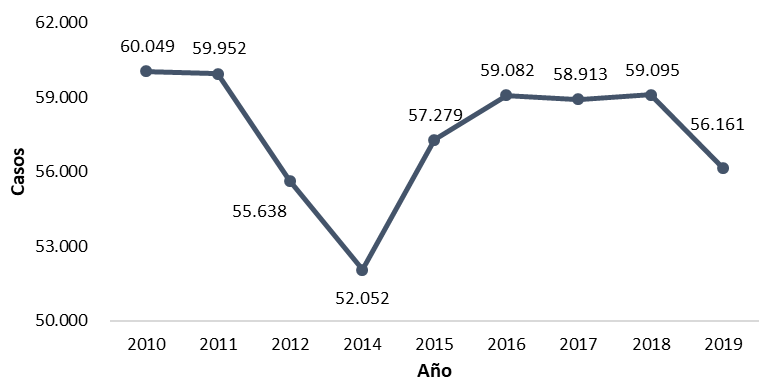 En el 2019 se presentaron 56.161 casos de violencia intrafamiliar contra las mujeres. Entre 2010 y 2019, se han presentado más de 518.000 casos de violencia intrafamiliar en contra de mujeres. a década cerró con casi 4.000 casos menos que con los que inició. En 2019 se presentó una disminución del 5% frente a 2018. Gráfica 2. Violencia contra las mujeres: presunto delito sexual (2010-2019). 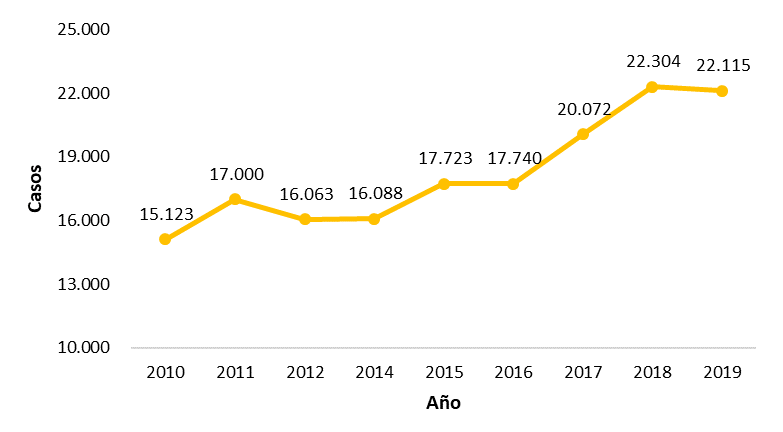 Fuente: Elaboración propia con datos del Instituto Nacional de Medicina Legal y Ciencias Forenses.En el 2019 se presentaron 22.115 casos de violencia contra las mujeres bajo presunto delito sexual. Entre 2010 y 2019, se han realizado más de 164.000 exámenes por presunto delito sexual en contra de mujeres. El 2019 presentó una leve disminución frente a 2018, sin embargo, los casos tienden al alza desde 2010. La década cerró con casi 7.000 casos más que con los que empezó. Además, de cada cinco presunciones de delito sexual, cuatro son en contra de las mujeres.Tabla 1. Delitos sexuales contra mujeres (por mes).Fuente: Sistema de Información Estadístico, Delincuencial Contravencional y Operativo de la Policía Nacional – SIEDCOPara Medicina Legal en 2019 hubo 22.215 presuntos casos de delito sexual contra mujeres. Para la Policía, los casos ascendieron a 29.003. La Policía tiene en cuenta casi 7.000 casos más que Medicina Legal. Aún así, reporta una mayor caída frente a 2018. Una cuestión preocupante, es que los delitos sexuales en su gran mayoría son en contra de mujeres menores de 19 años, el cual concentra más del 60% de los casos.No obstante, desde el año 2016 hasta el año 2018 hubo un aumento de 10 mil casos por delitos sexuales contra la mujer, pasando de 20.372 a 30.631. Teniendo como base el año 2016, para el año 2017 hubo un aumento del 14% de este delito. De igual forma, para el año 2018 el incremento fue del 30%, dejando una cifra alarmante, de este tipo de violencia contra la mujer. Tabla 2. Violencia contra adultas mayores.Fuente: Instituto Nacional de Medicina Legal y Ciencias ForensesLa violencia contras las adultas mayores también presencia un aumento, vemos como en el año 2016 se presenciaron 864 casos y para el año 2018 se presentaron 1262 casos. Se evidencia un aumento del 16% para el año 2017 y un 25,7% para el año 2018. Tabla 3. Violencia contra niñas y adolescentes.Fuente: Instituto Nacional de Medicina Legal y Ciencias ForensesEn el 2019 se presentaron  4.449 casos de violencia contra niñas y adolescentes. Aunque en el último año, el número de casos disminuyó, la violencia contras niñas y adolescentes aumentó, entre el 2016 en el cual se presenciaron 5.384 casos y el 2018 en donde se presentaron 5.602 casos. Así se  evidenció un aumento del 0.5% para el año 2017 y un 1,7% para el año 2018. Tabla 4. Violencia de pareja contra mujeres.Fuente: Instituto Nacional de Medicina Legal y Ciencias ForensesEn cuanto a la violencia de pareja contra mujeres ha tenido una leve reducción, pasado de 42.285 en 2018 a 40.760 en el 2019. No obstante, la violencia de pareja representa el 72% de los casos de violencia intrafamiliar contra mujeres.  La variación porcentual pasó de 2016 a 2017 en -5,2% y de 2017 a 2018 en 3,9%. A pesar de la disminución, la violencia por parte de las parejas hacia las mujeres sigue manteniendo una cifra alarmante y refleja la necesidad de tener mecanismos de protección frente a la violencia de género.Tabla 5. Violencia contra mujeres desde otros familiares.Fuente: Instituto Nacional de Medicina Legal y Ciencias Forenses.Aunque disminuyeron los casos, fue el contexto con menor descenso y no recibe tanta atención, a pesar de ser el segundo contexto con mayor incidencia. La violencia contra mujeres desde otros familiares presencia un aumento, vemos como en el año 2016 se presenciaron 9.751 casos y para el año 2018 se presentaron 9.946 casos. Se evidencia un aumento del 0.6% para el año 2017 y un 1,4% para el año 2018. Tabla 6. Homicidios de mujeres.Fuente: Instituto Nacional de Medicina Legal y Ciencias Forenses.Por otro lado, a pesar que la cifra de homicidios es 10 veces más grande en contra de los hombres, los homicidios contra mujeres van en ascenso, pasó de 902 en el 2016 a 960 en 2018, presentando aumentos porcentuales de 4,2%  de 2016 a 2017 y de 2,1% de 2017 a 2018. Cabe mencionar, que la última Encuesta sobre violencia contra niños, niñas y adolescentes (EVCNNA) –liderada por el Ministerio de Salud- reveló que el 15,3% de las mujeres menores de 18 años están siendo víctimas de algún grado de violencia sexual, en un contexto en el que solo se mediatizan los casos más aberrantes. Gráfica 3. Violencia contra las mujeres: homicidios. 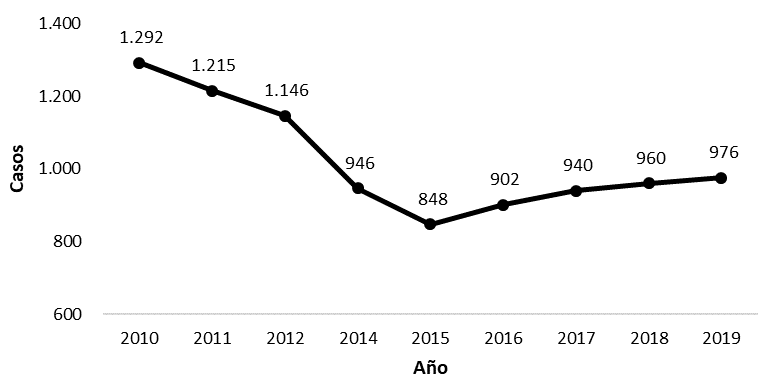 Fuente: Elaboración propia con datos del Instituto Nacional de Medicina Legal y Ciencias Forenses.Se presentaron 976 casos de homicidios contra mujeres en el 2010. Entre 2010 y 2019 se conoció el homicidio de 9.225 mujeres. Desde 2016 los casos de homicidio han ido en aumento.  La década cerró con 316 muertes menos que con las que empezó.Gráfica 4. Violencia contra las mujeres: feminicidios. 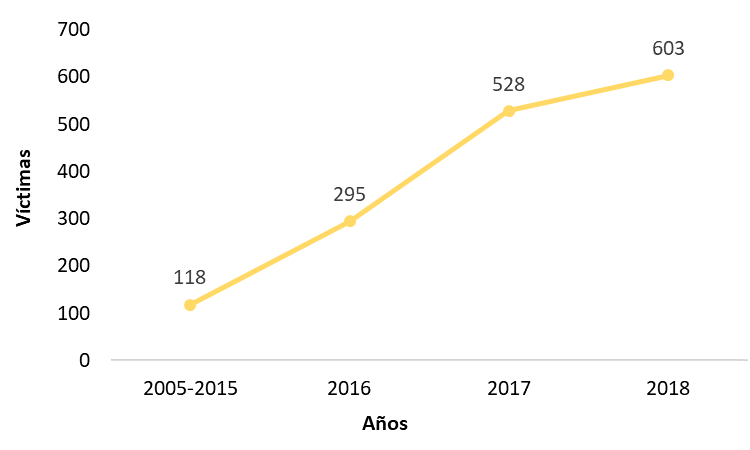 Fuente: Elaboración propia con datos de la Fiscalía General de la Nación.Desde la tipificación del delito con la ley 1761 de 2015 (Ley Rosa Elvira Cely), se estudian los casos desde ese año. Para la Fiscalía General de la Nación, entre 2016 y 2018 se presentaron 1.426 víctimas de feminicidios.Además, los impactos del Covid19 evidencian y acentúan el aumento de riesgos de violencias hacia las mujeres. Alarmantes cifras de violencia y maltrato hacia la mujer se han dado a conocer, por lo que debemos impulsar medidas que permitan dar esa lucha frontal contra todas las acciones dirigidas en contra de la mujer en Colombia. Se reportan 99 mujeres asesinadas por feminicidio en lo corrido del 2020 (cifra a junio 2020). No obstante, la Fiscalía sólo tiene registrados 76 feminicidios, con un 96% de investigación preliminar lo que no significa que los casos estén resueltos ni que vayan a terminar en una judicialización y condena del victimario. Recordemos que el feminicidio no es conducta no es un hecho aislado, los feminicidios presentan comportamientos anteriores de violencia contra la mujer, como acoso, violación maltrato físico y verbal, entre otros. Cabe resaltar, que durante la cuarentena el único delito que no disminuyó en la Bogotá ciudad fue el feminicidio, que tuvo un aumento del 8,6% en comparación con el 2019. Por otra parte, el confinamiento para frenar la pandemia de Covid19 disparó los pedidos de auxilio de víctimas de violencia doméstica. En un 163 % han aumentado las llamadas a la línea de atención entre el 25 de marzo y el 23 de abril del 2020. Además, la línea 155 atendió 1.674 reportes de violencia intrafamiliar, entre el 25 de marzo y el 11 de abril , 982 más de los que se tuvo en el mismo período el año pasado.Según el Observatorio Colombiano de Mujeres se recibieron un total de 3.951 llamadas entre el 25 de marzo y el 23 de abril del 2020, mientras que en el mismo periodo en 2019 fueron 1.504. Conviene mencionar que el 71% de las llamadas se concentran en los departamentos de Bogotá, Valle Del Cauca, Antioquia, Cundinamarca y Santander; y hay un aumento de más del 300% en La Guajira, Casanare, Chocó, Cesar y Sucre.La cifra más alta durante la cuarentena es la de violencia intrafamiliar con 2.971 llamadas, y si bien en este número se encuentran hombres víctimas de violencia, más del 90% de las llamadas fueron realizadas por mujeres. También, las amenazas, los delitos sexuales y lesiones personales también aumentaron; pero una de las cifras más alarmantes es la de “hechos de emergencia”, que registra cuando la vida de la mujer se encuentra en peligro, la cual ha incrementado un 553%, pasando de 32 llamadas en el 2019 a 209 durante el aislamiento. Conviene recordar, que de cada cuatro casos de violencia intrafamiliar, tres son en contra de las mujeres.No pueden continuar los asesinatos y agresiones hacia las mujeres. Es urgente una concertación nacional que busque la erradicación de todas las formas de violencias contra las mujeres. Como bien lo expone ACNUR (2018), “un Estado que no invierte en la protección y atención de la violencia en contra de las mujeres no tiene posibilidades reales de generar un desarrollo sostenible e integral de su sociedad y su economía”. Las mujeres que buscan salir de la violencia tienen múltiples demandas derivadas de la multidimensionalidad de la violencia y, por eso, necesitan apoyos reales. Cabe anotar, que la Ley 1257 de 2008, dictaminó normas de sensibilización, prevención y sanción de formas de violencia y discriminación contra las mujeres, lo que nos permite ahondar en el fortalecimiento de la política pública nacional para la erradicación de la violencia contra la mujer. El capítulo V y VI de esta Ley, nos brinda un marco normativo en cuanto a las medidas de atención y protección, lo que se encuentra en completa consonancia con el establecimiento de Casas de Refugio a nivel nacional, entendiendo que estos son lugares donde se acogen a mujeres que sufren todo tipo de violencias y requieren de manera oportuna un lugar para su protección y atención integral. Se debe fomentar la continuidad de los planes nacionales evitando la respuesta institucional fragmentada existente. Además, es indispensable el fortalecimiento de los sistemas de información y medición confiable, sistemática y periódica de la prevalencia e incidencia de la violencia contra las mujeres. Las Casas de Refugio se instauran de vital importancia en países como Colombia, donde la violencia contra las mujeres es una realidad cotidiana. Los casos de éxito que han mostrado ciudades como Bogotá y Medellín, sumados de la experiencia internacional, permiten inferir que las Casas de Refugio son un mecanismo de protección eficiente para la mujer en situaciones de riesgo, generando un impacto positivo en las mujeres que han sido víctimas de violencia, que desde un enfoque integral a través del acompañamiento psicológico, jurídico, psicosocial, psicopedagógico y ocupacional, les permitirá continuar con una vida libre de violencias, con miras a su empoderamiento. Como bien lo ha identificado ACNUR (2018), las Casas de Refugio son una estrategia articulada que garantiza la interrupción del ciclo de violencia, promoviendo la seguridad, el empoderamiento y la restitución de derechos de quienes han sido víctimas y testigos de la violencia.  De los honorables Congresistas,RUBY HELENA CHAGÜI SPATHSenadora de la RepúblicaPartido Centro DemocráticoNORA GARCÍA BURGOS					JUAN MANUEL DAZA IGUARÁNSenadora de la República 					Representante a la CámaraPartido Conservador					Partido Centro DemocráticoJENNIFER ARIAS FALLA                                          ANA MARÍA CASTAÑEDA GÓMEZ        Representante a la Cámara                                        Senadora de la RepúblicaPartido Centro Democrático                                        Partido Cambio Radical NORMA HURTADO SÁNCHEZ                            	FERNANDO ARAÚJO RUMIE Representante a la Cámara Valle del Cauca 		Senador de la RepúblicaPartido de la Unidad					Partido Centro DemocráticoADRIANA MAGALI MATIZ VARGASRespresentante a la CámaraPartido ConservadorBibliografíaCalvo González, G., Camacho Bejarano, R. (2014). La violencia de género: evolución, impacto y claves para su abordaje. Disponible en: http://scielo.isciii.es/scielo.php?script=sci_arttext&pid=S1695-61412014000100022ACNUR. (2012). Modelo de atención en Casas de Acogida para mujeres que viven violencia. Disponible en: https://www.acnur.org/fileadmin/Documentos/Publicaciones/2012/8980.pdfBanco Interamericano de Desarrollo [BID]. (2017). Hogares de acogida para mujeres víctimas de la violencia íntima de pareja en Medellín, Colombia.  Resultados de un estudio de caso cualitativo, 2014. Econometría Consultores, SA. Consejería Presidencial para la Equidad de la Mujer. (2019). Disponible en: http://www.equidadmujer.gov.co/consejeria/Paginas/preguntas-frecuentes.aspxInstituto Nacional de Mujeres. (2011). Modelo de atención en refugios para mujeres víctimas de violencia y sus hijas e hijos. Disponible en: http://cedoc.inmujeres.gob.mx/documentos_download/101219.pdfInstituto Nacional de Medicina Legal y Ciencias Forenses. (2019). Violencia contra las Mujeres. Sistema de Información Estadístico, Delincuencial Contravencional y Operativo de la Policía Nacional – SIEDCO. (2019). Organización de las Naciones Unidas [ONU]. (2019). Violencia contra la Mujer. Disponible en: https://www.who.int/topics/gender_based_violence/es/Programa de las Naciones Unidas para el Desarrollo [PNUD]. (2017). Estudio sobre políticas para erradicar la violencia contra la mujer en América Latina y el Caribe.  Disponible en: http://americalatinagenera.org/newsite/images/violencia/documentos/081117_Resumen_Ejecutivo_Informe_Regional_Final.pdfVeeduría Distrital. (2018). Auto de cierre de investigación sumaria por presuntas irregularidades en el funcionamiento de las casas refugio de la secretaría distrital de la mujer. Diponible en: http://veeduriadistrital.gov.co/sites/default/files/files/Publicaciones%202018/Inv%20Sum_irregularidades%20en%20el%20funcionamiento%20de%20las%20casa%20refugio%20de%20la%20SD%20Mujer%20(15E-2018)%20VF%20(27%20ago%2018).pdfDelitos sexuales contra mujeres (por mes)Delitos sexuales contra mujeres (por mes)Delitos sexuales contra mujeres (por mes)Delitos sexuales contra mujeres (por mes)Delitos sexuales contra mujeres (por mes)Mes2016201720182019*MesCasosCasosCasosCasosTotal20.37223.77030.63129.003Violencia contra adultas mayoresViolencia contra adultas mayoresViolencia contra adultas mayoresViolencia contra adultas mayoresViolencia contra adultas mayoresMes2016201720182019MesCasosCasosCasosCasosAnual8641.0041.2621.134Violencia contra niñas y adolescentesViolencia contra niñas y adolescentesViolencia contra niñas y adolescentesViolencia contra niñas y adolescentesViolencia contra niñas y adolescentesMes2016201720182019MesCasosCasosCasosCasosAnual5.3845.5075.6024.449Violencia de pareja contra mujeresViolencia de pareja contra mujeresViolencia de pareja contra mujeresViolencia de pareja contra mujeresViolencia de pareja contra mujeresMes2016201720182019MesCasosCasosCasosCasosAnual           43.083            42.592            42.285  40.760Violencia contra mujeres desde otros familiaresViolencia contra mujeres desde otros familiaresViolencia contra mujeres desde otros familiaresViolencia contra mujeres desde otros familiaresViolencia contra mujeres desde otros familiaresMes2016201720182019MesCasosCasosCasosCasosAnual9.7519.8109.9469.818Homicidios de mujeresHomicidios de mujeresHomicidios de mujeresHomicidios de mujeresHomicidios de mujeresMes2016201720182019MesCasosCasosCasosCasosAnual902940960976